Gmina Przeworsk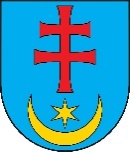 Ul. Bernardyńska 1a		37-200 PrzeworskSPECYFIKACJA WARUNKÓW ZAMÓWIENIA (SWZ)Znak sprawy: ROIX.271.11.2023Tryb udzielenia zamówienia: usługa/tryb przetarg nieograniczonyTytuł: „Usługa polegająca na odbieraniu odpadów komunalnych z nieruchomości zamieszkałych położonych na terenie Gminy Przeworsk, transporcie do zagospodarowania oraz zagospodarowanie części odpadów  w roku 2024”Zatwierdził: Teresa Wielgos –  Zastępca Wójta Gminy PrzeworskPrzeworsk, 10.11.2023 r.INFORMACJE OGÓLNENazwa oraz adres Zamawiającego:Gmina Przeworskul. Bernardyńska 1a37-200 Przeworsk	pow. przeworski,	woj. podkarpackie	tel.: +48 16 648 73 97,	fax: +48.16 648 98 88 w.240,	e-mail: sekretariat@przeworsk.net.pl 	NIP: 794-16-85-229Adres strony internetowej prowadzonego postępowania: https://platformazakupowa.pl/pn/przeworskTryb udzielenia zamówienia: niniejsze postępowanie o udzielenie zamówienia publicznego prowadzone jest w trybie przetargu nieograniczonego , na podstawie art. 132 ustawy z dnia 11 września 2019 r. Prawo zamówień publicznych (Dz. U. z 2021 r., poz. 1129 ze zm.) zwanej uPzp. Szacunkowa wartość zamówienia przekracza kwotę określoną w obwieszczeniu Prezesa Urzędu Zamówień Publicznych wydanym na podstawie art. 3 ust. 2 uPzp.Do prowadzonego postępowania zastosowanie mają także akty wykonawcze do wymienionej uPzp, w szczególności:- Rozporządzenie Ministra Rozwoju, Pracy i Technologii z dnia 23 grudnia 2020r. w sprawie podmiotowych środków dowodowych oraz innych dokumentów lub oświadczeń, jakich może żądać zamawiający od wykonawcy (Dz. U. z 2020r., poz. 2415), zwane dalej Rozporządzeniem dot. podmiotowych środków dowodowych; - Rozporządzenie Prezesa Rady Ministrów z dnia 30 grudnia 2020r. w sprawie sposobu sporządzania i przekazywania informacji oraz wymagań technicznych dla dokumentów elektronicznych oraz środków komunikacji elektronicznej w postępowaniu o udzielenie zamówienia publicznego lub konkursie) (Dz. U. z 2020r. poz. 2452), zwane dalej Rozporządzeniem dot. środków komunikacji elektronicznej.Użyte w Specyfikacji terminy mają następujące znaczenie:„Zamawiający” – Gmina Przeworsk„Wykonawca” – podmiot, który ubiega się o wykonanie Zamówienia, złoży ofertę na wykonanie Zamówienia albo zawrze z Zamawiającym umowę w sprawie wykonania Zamówienia. „SWZ” – niniejsza Specyfikacja Warunków Zamówienia. „Postępowanie” – postępowanie prowadzone przez Zamawiającego na podstawie niniejszej Specyfikacji. „Ustawa” lub „Pzp” - ustawa z dnia 11 września 2019 r. - Prawo zamówień publicznych (t.j. Dz. U. z 2021 r. poz. 1129 z późn. zm.).„Zamówienie” – należy przez to rozumieć zamówienie publiczne, którego przedmiot został w sposób  szczegółowy opisany w punkcie II SWZ.Jako podstawowy dokument do sporządzenia Oferty należy traktować niniejszą SWZ (Specyfikację Warunków Zamówienia) wraz ze wszystkimi dokumentami zamieszczonymi na stronie internetowej Zamawiającego, w tym ewentualnymi Informacjami dla Wykonawców.Do czynności podejmowanych przez Zamawiającego i Wykonawcę stosować się będzie przepisy ustawy z dnia 23 kwietnia 1964 r. Kodeks cywilny (tj. z 2020r., poz. 1740),  jeżeli przepisy uPzp nie stanowią inaczej.OPIS PRZEDMIOTU ZAMÓWIENIAPrzedmiot zamówienia pn. „Usługa polegająca na odbieraniu odpadów komunalnych 
z nieruchomości zamieszkałych położonych na terenie Gminy Przeworsk, transporcie do zagospodarowania oraz zagospodarowanie części odpadów  w roku 2024”. 1.	Przedmiotem zamówienia jest usługa polegająca na  odbieraniu odpadów komunalnych z nieruchomości zamieszkałych położonych na terenie gminy Przeworsk i  transporcie  do zagospodarowania odebranych odpadów oraz zagospodarowania części odpadów tj. odzysk lub unieszkodliwienie w sposób zapewniający osiągnięcie odpowiednich poziomów recyklingu, przygotowania do ponownego użycia i odzysku innymi metodami oraz ograniczenie masy odpadów komunalnych ulegających biodegradacji przekazywanych do składowania, o których mowa w ustawie z dnia 13 września 1996 r, o utrzymaniu czystości i porządku w gminach ( Dz. U.  z 2021 r., poz. 888 z późn. zm. ) wskazanych w pkt. 2  Opisu Przedmiotu Zamówienia od 1 stycznia 2024 roku do 31 grudnia 2024 roku.2. Zakres przedmiotu zamówienia obejmuje w całym okresie realizacji zamówienia odbiór odpadów komunalnych z nieruchomości zamieszkałych i transport do zagospodarowania do instalacji:1) zmieszanych odpadów komunalnych ,2) odpadów komunalnych gromadzonych w sposób selektywny:a) szkło bezbarwne i kolorowe;b) papier;c) metale i tworzywa sztuczne;d) bioodpady;e)  zużyty sprzęt elektryczny i elektroniczny;f) odpady wielkogabarytowe ;g) popioły;h) odpady niekwalifikujące się do odpadów medycznych powstałych 
w gospodarstwach domowych w wyniku przyjmowania produktów leczniczych 
w formie iniekcji i prowadzenia monitoringu poziomu substancji we krwi, 
w szczególności igieł i strzykawek.3. Przyjmowanie do PSZOK ( Punktu Selektywnego Zbierania Odpadów Komunalnych ) odpadów komunalnych i przekazanie do sortowni odpadów  komunalnych w celu ich zagospodarowania.W Punkcie Selektywnego Zbierania Odpadów Komunalnych odbierane będą  następujące odpady zebrane selektywnie dostarczone przez właścicieli nieruchomości:    1)  szkło, 2)  papier,3)  metale i tworzywa sztuczne,4) bioodpady, rozdrobnione gałęzie drzew i krzewów,5) odzież i tekstylia,6) zużyty sprzęt elektryczny i elektroniczny, 7) odpady wielkogabarytowe,8) odpady budowlane i rozbiórkowe powstałe w wyniku remontów w gospodarstwach domowych,   wykonywane we własnym zakresie przez właścicieli nieruchomości, 9) szkło okienne,10) zużyte opony,11) popioły,12) styropiany budowlane i opakowaniowe,13) odpady niebezpieczne powstające w gospodarstwach domowych w szczególności: 	a) przeterminowane leki i chemikalia,	b) zużyte baterie i akumulatory ,	c) farby, kleje, rozpuszczalniki, lakiery, oleje odpadowe oraz opakowania po tych substancjach,	d) środki ochrony roślin, środki czyszczące, żywice, środki do konserwacji drewna oraz opakowania po tych substancjach,	e) lampy fluorescencyjne i inne odpady zawierające rtęć w tym termometry rtęciowe,    f) odpady niekwalifikujące się do odpadów medycznych powstałych w gospodarstwach domowych w wyniku przyjmowania produktów leczniczych w formie iniekcji  i prowadzenia monitoringu poziomu substancji we krwi, w szczególności igieł i strzykawek.Szczegółowy opis przedmiotu zamówienia zawiera załącznik nr 1 do SWZ.4. Przedmiot zamówienia wg. Wspólnego Słownika Zamówień (CPV):90510000 – 5	Usuwanie i obróbka odpadów90500000 – 2 Usługi związane z odpadami90513100 – 7	Usługi wywozu odpadów pochodzących  z gospodarstw domowych90533000 – 2 	Usługi gospodarki odpadami 5.	Zamawiający nie dopuszcza możliwości składania ofert częściowych. Oferta musi obejmować całość zamówienia. Za zaniechaniem podziału zamówienia na części przemawia przede wszystkim ekonomika jego realizacji. Brak podziału zamówienia na części przyczyni się do zmniejszenia kosztów związanych z wykonywaniem usługi odbioru, transportu i zagospodarowania odpadów komunalnych. Dzielenie zamówienia na części mogłoby zagrozić właściwemu wykonaniu przedmiotu zamówienia oraz pogorszyć standard wykonywanej usługi.6.	Zamawiający nie dopuszcza możliwości złożenia oferty wariantowej. 7.	Zamawiający nie przewiduje możliwości udzielenia zamówień, o których mowa w art. 214 ust. 1 pkt 7 ustawy Pzp.8. Zamawiający na podstawie art. 95 ust. 1 ustawy Pzp wymaga zatrudnienia przez Wykonawcę lub Podwykonawcę na podstawie stosunku pracy osób wykonujących wskazane przez Zamawiającego czynności w zakresie realizacji zamówienia, jeżeli wykonanie tych czynności polega na wykonywaniu pracy w sposób określony w art. 22 § 1 ustawy z dnia 26 czerwca 1974 r. - Kodeks pracy (t.j. Dz. U. z 2020 r. poz. 1320 ze zm.). Rodzaj czynności związanych z realizacją zamówienia, których dotyczą wymagania zatrudnienia na podstawie stosunku pracy przez Wykonawcę lub Podwykonawcę osób wykonujących czynności
w trakcie realizacji zamówienia: czynności faktyczne związane z przedmiotem zamówienia.Sposób dokumentowania zatrudnienia o którym mowa w art. 95 ust. 1 ustawy Pzp oraz sankcji z tytułu niespełnienia tych wymagań uregulowano w projekcie umowy stanowiącym załącznik nr 7 do niniejszej SWZ.Zamawiający nie zastrzega możliwości ubiegania się o udzielenie zamówienia wyłącznie przez wykonawców, o których mowa w art. 94 uPzp.Zamawiający informuje, że nie przewiduje możliwości udzielenia zamówienia dotychczasowemu wykonawcy, o którym mowa w art. 214 ust. 1 pkt 7 uPzp.Zamawiający nie przewiduje przeprowadzenia przez wykonawcę wizji lokalnej lub sprawdzenia przez niego dokumentów niezbędnych do realizacji zamówienia, o których mowa w art. 131 ust. 2 uPzp. Tym samym Zamawiający nie wymaga złożenia oferty po odbyciu wizji lokalnej lub sprawdzeniu tych dokumentów.Zamawiający nie zastrzega obowiązku osobistego wykonania przez wykonawcę kluczowych zadań, o których mowa w art. 60 uPzp i art. 121 uPzp.Rozliczenia pomiędzy Zamawiającym a przyszłymi Wykonawcami zamówienia odbywać się będą w złotych polskich.Zamawiający nie przewiduje rozliczeń w walutach obcych.Zamawiający nie przewiduje zwrotu kosztów udziału w postępowaniu.Zamawiający nie przewiduje zawarcia umowy ramowej.Zamawiający nie przewiduje ustanowienia dynamicznego systemu zakupów.Zamawiający nie przewiduje zastosowania aukcji elektronicznej.Zamawiający nie wymaga, ani nie przewiduje złożenia oferty w postaci katalogów elektronicznych lub dołączenia katalogów elektronicznych do Oferty, w sytuacji określonej w art. 93 uPzp.Zamawiający nie przewiduje możliwości skorzystania z prawa opcji.TERMIN WYKONANIA ZAMÓWIENIATermin realizacji usługi: 12 miesięcy: od 1 stycznia 2024 r. do 31.12.2024 r.PODSTAWY WYKLUCZENIA Z POSTĘPOWANIAZ postępowania o udzielenie zamówienia wyklucza się Wykonawców, w stosunku do których zachodzi którakolwiek z okoliczności wskazanych w art. 108 ust. 1, art. 109 ust. 1 pkt 4 uPzp oraz w  art. 5K rozporządzenia 833/2014 i art. 7 ust. 1 ustawy o szczególnych rozwiązaniach w zakresie przeciwdziałania wspieraniu agresji na Ukrainę oraz służących ochronie bezpieczeństwa narodowegoNa podstawie art. 108 ust. 1 ustawy Pzp z postępowania wyklucza się Wykonawcę:będącego osobą fizyczną, którego prawomocnie skazano za przestępstwo:udziału w zorganizowanej grupie przestępczej albo związku mającym na celu popełnienie przestępstwa lub przestępstwa skarbowego, o którym mowa w art. 258 Kodeksu karnego,handlu ludźmi, o którym mowa w art. 189a Kodeksu karnego,o którym mowa w art. 228-230a, art. 250a Kodeksu karnego lub w art. 46 lub art. 48 ustawy z dnia 25 czerwca 2010 r. o sporcie,finansowania przestępstwa o charakterze terrorystycznym, o którym mowa w art. 165a Kodeksu karnego, lub przestępstwo udaremniania lub utrudniania stwierdzenia przestępnego pochodzenia pieniędzy lub ukrywania ich pochodzenia, o którym mowa w art. 299 Kodeksu karnego,o charakterze terrorystycznym, o którym mowa w art. 115 § 20 Kodeksu karnego, lub mające na celu popełnienie tego przestępstwa,powierzenia wykonywania pracy małoletniemu cudzoziemcowi, o którym mowa w art. 9 ust. 2 ustawy z dnia 
15 czerwca 2012 r. o skutkach powierzania wykonywania pracy cudzoziemcom przebywającym wbrew przepisom na terytorium Rzeczypospolitej Polskiej (Dz. U. z 2012 r. poz. 769),przeciwko obrotowi gospodarczemu, o których mowa w art. 296-307 Kodeksu karnego, przestępstwo oszustwa, o którym mowa w art. 286 Kodeksu karnego, przestępstwo przeciwko wiarygodności dokumentów, o których mowa w art. 270-277d Kodeksu karnego, lub przestępstwo skarbowe, o którym mowa w art. 9 ust. 1 i 3 lub art. 10 ustawy z dnia 15 czerwca 2012 r. o skutkach powierzania wykonywania pracy cudzoziemcom przebywającym wbrew przepisom na terytorium Rzeczypospolitej Polskiej - lub za odpowiedni czyn zabroniony określony w przepisach prawa obcego;jeżeli urzędującego członka jego organu zarządzającego lub nadzorczego, wspólnika spółki w spółce jawnej lub partnerskiej albo komplementariusza w spółce komandytowej lub komandytowo-akcyjnej lub prokurenta prawomocnie skazano za przestępstwo, o którym mowa w pkt 2.1;wobec którego wydano prawomocny wyrok sądu lub ostateczną decyzję administracyjną o zaleganiu z uiszczeniem podatków, opłat lub składek na ubezpieczenie społeczne lub zdrowotne, chyba że wykonawca odpowiednio przed upływem terminu do składania wniosków o dopuszczenie do udziału w postępowaniu albo przed upływem terminu składania ofert dokonał płatności należnych podatków, opłat lub składek na ubezpieczenie społeczne lub zdrowotne wraz z odsetkami lub grzywnami lub zawarł wiążące porozumienie w sprawie spłaty tych należności;wobec którego prawomocnie orzeczono zakaz ubiegania się o zamówienia publiczne;jeżeli zamawiający może stwierdzić, na podstawie wiarygodnych przesłanek, że wykonawca zawarł z innymi wykonawcami porozumienie mające na celu zakłócenie konkurencji, w szczególności jeżeli należąc do tej samej grupy kapitałowej w rozumieniu ustawy z dnia 16 lutego 2007 r. o ochronie konkurencji i konsumentów, złożyli odrębne oferty, oferty częściowe lub wnioski o dopuszczenie do udziału w postępowaniu, chyba że wykażą, 
że przygotowali te oferty lub wnioski niezależnie od siebie;jeżeli, w przypadkach, o których mowa w art. 85 ust. 1, doszło do zakłócenia konkurencji wynikającego 
z wcześniejszego zaangażowania tego wykonawcy lub podmiotu, który należy z wykonawcą do tej samej grupy kapitałowej w rozumieniu ustawy z dnia 16 lutego 2007 r. o ochronie konkurencji i konsumentów, chyba że spowodowane tym zakłócenie konkurencji może być wyeliminowane w inny sposób niż przez wykluczenie wykonawcy z udziału w postępowaniu o udzielenie zamówienia.Na podstawie art. 109 ust. 1 pkt 4 uPzp z postępowania wyklucza się Wykonawcę w stosunku do którego otwarto likwidację, ogłoszono upadłość, którego aktywami zarządza likwidator lub sąd, zawarł układ z wierzycielami, którego działalność gospodarcza jest zawieszona albo znajduje się on w innej tego rodzaju sytuacji wynikającej z podobnej procedury przewidzianej w przepisach miejsca wszczęcia tej procedury.Na podstawie art. 5k rozporządzenia Rady (UE) 833/2014 zakazuje się udzielania lub dalszego wykonywania wszelkich zamówień publicznych lub koncesji objętych zakresem dyrektyw w sprawie zamówień publicznych na rzecz lub z udziałem:1) obywateli rosyjskich lub osób fizycznych lub prawnych, podmiotów lub organów z siedzibą w Rosji;2) osób prawnych, podmiotów lub organów, do których prawa własności bezpośrednio lub pośrednio w ponad 50 % należą do podmiotu, o którym mowa w lit. a) niniejszego ustępu; lub3) osób fizycznych lub prawnych, podmiotów lub organów działających w imieniu lub pod kierunkiem podmiotu, o którym mowa w lit. a) lub b) niniejszego ustępu,w tym podwykonawców, dostawców lub podmiotów, na których zdolności polega się w rozumieniu dyrektyw w sprawie zamówień publicznych, w przypadku gdy przypada na nich ponad 10 % wartości zamówienia.Na podstawie z art. 7 ust. 1 ustawy o szczególnych rozwiązaniach […] z postępowania o udzielenie zamówienia zamawiający wyklucza:- wykonawcę oraz uczestnika konkursu wymienionego w wykazach określonych w rozporządzeniu 765/2006 i rozporządzeniu 269/2014 albo wpisanego na listę na podstawie decyzji w sprawie wpisu na listę rozstrzygającej o zastosowaniu środka, o którym mowa w art. 1 pkt 3 ustawy o szczególnych rozwiązaniach […];- wykonawcę oraz uczestnika konkursu, którego beneficjentem rzeczywistym w rozumieniu ustawy z dnia 1 marca 2018 r. o przeciwdziałaniu praniu pieniędzy oraz finansowaniu terroryzmu (Dz. U. z 2022 r. poz. 593 i 655) jest osoba wymieniona w wykazach określonych w rozporządzeniu 765/2006 i rozporządzeniu 269/2014 albo wpisana na listę lub będąca takim beneficjentem rzeczywistym od dnia 24 lutego 2022 r., o ile została wpisana na listę na podstawie decyzji w sprawie wpisu na listę rozstrzygającej o zastosowaniu środka, o którym mowa w art. 1 pkt 3 ustawy o szczególnych rozwiązaniach […];- wykonawcę oraz uczestnika konkursu, którego jednostką dominującą w rozumieniu art. 3 ust. 1 pkt 37 ustawy z dnia 29 września 1994 r. o rachunkowości (Dz. U. z 2021 r. poz. 217, 2105 i 2106) jest podmiot wymieniony w wykazach określonych w rozporządzeniu 765/2006 i rozporządzeniu 269/2014 albo wpisany na listę lub będący taką jednostką dominującą od dnia 24 lutego 2022 r., o ile został wpisany na listę na podstawie decyzji w sprawie wpisu na listę rozstrzygającej o zastosowaniu środka, o którym mowa w art. 1  pkt 3 ustawy o szczególnych rozwiązaniach […].Wykonawca może zostać wykluczony przez Zamawiającego na każdym etapie postępowania o udzielenie zamówienia.Wykonawca nie podlega wykluczeniu w okolicznościach określonych w pkt 2.1, pkt 2.2, pkt 2.5, pkt 2.6 i pkt 3, jeżeli udowodni Zamawiającemu, że spełnił łącznie następujące przesłanki:naprawił lub zobowiązał się do naprawienia szkody wyrządzonej przestępstwem, wykroczeniem lub swoim nieprawidłowym postępowaniem, w tym poprzez zadośćuczynienie pieniężne;wyczerpująco wyjaśnił fakty i okoliczności związane z przestępstwem, wykroczeniem lub swoim nieprawidłowym postępowaniem oraz spowodowanymi przez nie szkodami, aktywnie współpracując odpowiednio z właściwymi organami, w tym organami ścigania, lub zamawiającym;podjął konkretne środki techniczne, organizacyjne i kadrowe, odpowiednie dla zapobiegania dalszym przestępstwom, wykroczeniom lub nieprawidłowemu postępowaniu, w szczególności:zerwał wszelkie powiązania z osobami lub podmiotami odpowiedzialnymi za nieprawidłowe postępowanie wykonawcy,zreorganizował personel,wdrożył system sprawozdawczości i kontroli,utworzył struktury audytu wewnętrznego do monitorowania przestrzegania przepisów, wewnętrznych regulacji lub standardów,wprowadził wewnętrzne regulacje dotyczące odpowiedzialności i odszkodowań za nieprzestrzeganie przepisów, wewnętrznych regulacji lub standardów.Zamawiający ocenia, czy podjęte przez wykonawcę czynności, o których mowa w pkt 5, są wystarczające do wykazania jego rzetelności, uwzględniając wagę i szczególne okoliczności czynu wykonawcy. Jeżeli podjęte przez wykonawcę czynności, o których mowa w pkt 5, nie są wystarczające do wykazania jego rzetelności, zamawiający wyklucza wykonawcę.Wykluczenie wykonawcy następuje:w przypadkach, o których mowa w pkt 2.1 lit. a-g i pkt 2.2, na okres 5 lat od dnia uprawomocnienia się wyroku potwierdzającego zaistnienie jednej z podstaw wykluczenia, chyba że w tym wyroku został określony inny okres wykluczenia;w przypadkach, o których mowa w pkt 2.1 lit h i 2.2, gdy osoba, o której mowa w tych przepisach, została skazana 
za przestępstwo wymienione w pkt 2.1 lit. h, - na okres 3 lat od dnia uprawomocnienia się odpowiednio wyroku potwierdzającego zaistnienie jednej z podstaw wykluczenia, wydania ostatecznej decyzji lub zaistnienia zdarzenia będącego podstawą wykluczenia, chyba że w wyroku lub decyzji został określony inny okres wykluczenia;w przypadku, o którym mowa w pkt 2.4, na okres, na jaki został prawomocnie orzeczony zakaz ubiegania się 
o zamówienia publiczne;w przypadkach, o których mowa w pkt. 2.5, pkt 2.6 i pkt 5 na okres 3 lat od zaistnienia zdarzenia będącego podstawą wykluczenia.WARUNKI UDZIAŁU W POSTĘPOWANIU O udzielenie zamówienia mogą ubiegać się Wykonawcy, którzy nie podlegają wykluczeniu na zasadach określonych w pkt IV SWZ, oraz spełniają określone przez Zamawiającego warunki udziału w postępowaniu.O udzielenie zamówienia mogą ubiegać się Wykonawcy, którzy spełniają warunki udziału w postępowaniu dotyczące:Zdolności do występowania w obrocie gospodarczym:Zamawiający nie wyznacza szczegółowego warunku w tym zakresie.Uprawnień do prowadzenia określonej działalności gospodarczej lub zawodowej, o ile wynika to z odrębnych przepisów: Wykonawca obowiązany jest w dniu złożenia oferty do spełnienia następujących wymagań: 1) posiadania wpisu do Rejestru Działalności Regulowanej prowadzonego przez Wójta Gminy Przeworsk na wszystkie rodzaje odpadów objętych specyfikacją; 2) posiadania wpisu do Rejestru Bazy Danych o produktach i opakowaniach oraz o gospodarce odpadami w dziale VII w zakresie transportu odpadów prowadzonych przez Marszałka Województwa Podkarpackiego.Sytuacji ekonomicznej lub finansowej: Wykonawca spełni warunek udziału w postępowaniu dotyczący sytuacji ekonomicznej lub finansowej, jeżeli wykaże, że jest ubezpieczony od odpowiedzialności cywilnej w zakresie prowadzonej działalności związanej z przedmiotem zamówienia na sumę gwarancyjną nie mniejszą niż: 200 000,00 zł. /słownie: dwieście tysięcy złotych/.2.4 Zdolności technicznej lub zawodowej:Wykonawca spełni warunek dotyczący zdolności technicznej jeżeli wykaże, że: w posiadaniu Wykonawcy znajdują się samochody specjalistyczne i samochody ciężarowe, spełniające wymagania techniczne określone przepisami ustawy Prawo o ruchu drogowym oraz innymi przepisami szczególnymi w ilości:  - co najmniej dwa pojazdy przystosowane do odbierania zmieszanych odpadów komunalnych (śmieciarka), - co najmniej dwa pojazdy przystosowane do odbierania selektywnie zebranych odpadów komunalnych w tym jeden pojazd przystosowany do odbioru odpadów z posesji o utrudnionym dojeździe (położonych przy wąskich drogach gminnych), - co najmniej jeden pojazd do odbierania odpadów bez funkcji kompaktowej. Pojazdy powinny być w pełni sprawne, posiadać aktualne badania techniczne, być dopuszczone do ruchu oraz oznakowane w sposób widoczny nazwą przedsiębiorcy i numerem jego telefonu. dysponuje bazą magazynowo – transportową i potencjałem osobowym gwarantującym stałe, ciągłe i bezawaryjne świadczenie usług odbioru 
i zagospodarowania odpadów. Baza magazynowo – transportowa powinna być usytuowana na terenie Gminy Przeworsk lub w odległości nie większej niż 60 km od jej granicy na terenie do którego Wykonawca posiada tytuł prawny;  Wykonawca w dniu złożenia oferty posiada na terenie Gminy Przeworsk lub 
w odległości nie większej niż 15 km od granicy gminy punkt selektywnej zbiórki odpadów komunalnych ( PSZOK ).OŚWIADCZENIE WYKONAWCY O NIEPODLEGANIU WYKLUCZENIU, SPEŁNIANIU WARUNKÓW UDZIAŁU W POSTĘPOWANIUOświadczenie wymagane od wszystkich Wykonawców, które należy złożyć wraz z ofertą:Aktualne na dzień składania ofert Oświadczenie Wykonawcy o niepodleganiu wykluczeniu i spełnianiu warunków udziału w postępowaniu, złożone na formularzu Jednolitego Europejskiego Dokumentu Zamówienia (JEDZ) stanowiące Załącznik nr 3 do SWZ,  Oświadczenie dotyczące  przesłanek wykluczenia z art. 5K rozporządzenia 833/2014 oraz art. 7 ust. 1 ustawy o szczególnych rozwiązaniach w zakresie przeciwdziałania wspieraniu agresji na Ukrainę oraz służących ochronie bezpieczeństwa narodowego składane na podstawie art. 125 ust. 5 ustawy Pzp – załącznika nr 4 do SWZ W przypadku wspólnego ubiegania się o udzielenie zamówienia przez Wykonawców oświadczenie o którym mowa w art. 125 ustawy Pzp – dokument JEDZ  składa każdy z Wykonawców wspólnie ubiegających się o zamówienie. Oświadczenia te potwierdzają brak podstaw wykluczenia oraz spełnianie warunków udziału w postępowaniu w zakresie, w jakim każdy z Wykonawców wykazuje spełnianie warunków udziału w postępowaniu – każdy z Wykonawców wspólnie ubiegających się o udzielenie zamówienia nie może podlegać wykluczeniu z postępowania w oparciu o wskazane w SWZ podstawy wykluczenia. Oświadczenia wykonawcy/wykonawcy wspólnie ubiegającego się o udzielenie zamówienia dotyczące  przesłanek wykluczenia z art. 5K rozporządzenia 833/2014 oraz art. 7 ust. 1 ustawy o szczególnych rozwiązaniach w zakresie przeciwdziałania wspieraniu agresji na Ukrainę oraz służących ochronie bezpieczeństwa narodowegoINFORMACJA DLA WYKONAWCÓW WSPÓLNIE UBIEGAJĄCYCH SIĘ O UDZIELENIE ZAMÓWIENIA (SPÓŁKI CYWILNE/KONSORCJA)Wykonawcy mogą wspólnie ubiegać się o udzielenie zamówienia. W takim przypadku Wykonawcy ustanawiają pełnomocnika do reprezentowania ich w postępowaniu albo do reprezentowania i zawarcia umowy w sprawie zamówienia publicznego. Pełnomocnictwo winno być załączone do oferty. W przypadku Wykonawców wspólnie ubiegających się o udzielenie zamówienia, oświadczenia, o których mowa w Rozdziale VI pkt 1 SWZ, składa każdy z wykonawców. Oświadczenia te potwierdzają brak podstaw wykluczenia oraz spełnianie warunków udziału w zakresie, w jakim każdy z wykonawców wykazuje spełnianie warunków udziału w postępowaniu.Wykonawcy wspólnie ubiegający się o udzielenie zamówienia dołączają do oferty oświadczenie, z którego wynika, które usługi wykonają poszczególni wykonawcy. Wzór oświadczenia stanowi załącznik nr 6 do SWZOświadczenia i dokumenty potwierdzające brak podstaw do wykluczenia z postępowania -podmiotowe środki dowodowe (żądane od Wykonawcy, którego oferta została najwyżej oceniona), składa każdy z Wykonawców wspólnie ubiegających się o zamówienie.Wszelka korespondencja prowadzona będzie wyłącznie z podmiotem występującym jako pełnomocnik Wykonawców wspólnie ubiegających się o udzielnie zamówienia.PODWYKONAWSTWOWykonawca może powierzyć wykonanie części zamówienia na roboty budowlane lub usługi podwykonawcy / podwykonawcom.Zamawiający nie wprowadza zastrzeżenia wskazującego na obowiązek osobistego wykonania przez Wykonawcę kluczowych części zamówienia.Zamawiający wymaga, aby w przypadku powierzenia części zamówienia podwykonawcom, Wykonawca wskazał w ofercie części zamówienia, których wykonanie zamierza powierzyć podwykonawcom i podania przez Wykonawcę nazw firm podwykonawców, o ile są już znane, zgodnie z tabelą w „Formularzu oferty” (Załącznik nr 2 do SWZ).PODMIOTOWE ŚRODKI DOWODOWEW celu potwierdzenia braku podstaw wykluczenia z postępowania oraz spełnienia warunków udziału w postępowaniu Wykonawca jest zobowiązany złożyć wraz z ofertą aktualne na dzień składania ofert oświadczenie o niepodleganiu wykluczeniu oraz o spełnieniu warunków udziału w postępowaniu, złożone na formularzu Jednolitego Europejskiego Dokumentu Zamówienia (JEDZ) – załącznik nr 3 do SWZ. Zamawiający przed wyborem najkorzystniejszej oferty wezwie Wykonawcę, którego oferta została najwyżej oceniona, do złożenia w wyznaczonym terminie, nie krótszym niż 10 dni, aktualnych na dzień złożenia następujących podmiotowych środków dowodowych:1) Potwierdzających spełnianie warunków udziału w postępowaniu:  a) aktualnego wpisu do rejestru działalności regulowanej prowadzonego przez Wójta Gminy Przeworsk w zakresie odbierania odpadów komunalnych od właścicieli nieruchomości, zgodnie z ustawą z dnia 13 września 1996 r. o utrzymaniu czystości i porządku w gminach, obejmującego odpady określone w SWZ; b) posiadania wpisu do Rejestru Bazy Danych o produktach i opakowaniach oraz o gospodarce odpadami w dziale VII w zakresie transportu odpadów prowadzonych przez Marszałka Województwa Podkarpackiego,c) dokument potwierdzający, że wykonawca jest ubezpieczony od odpowiedzialności cywilnej w zakresie prowadzonej działalności związanej z przedmiotem zamówienia na sumę gwarancyjną min. 200 000,00 złd) wykazu samochodów specjalistycznych i samochodów ciężarowych, dokładny adres lokalizacji bazy magazynowo – transportowej i PSZOK zgodnie ze stawianymi warunkami w  w celu wykonania zamówienia publicznego wraz z informacją o podstawie dysponowania tymi zasobami - sporządzony wg.wzoru stanowiącego załącznik nr 8 do SWZ.2) Potwierdzających brak podstaw do wykluczenia wykonawcy z udziału w postępowaniu:a) Informacji z Krajowego Rejestru Karnego w zakresie określonym w art. 108 ust. 1 pkt 1), pkt 2) i pkt 4) ustawy Pzp, sporządzonej nie wcześniej niż 6 miesięcy przed jej złożeniem. b) Oświadczenia Wykonawcy w zakresie określonym w art. 108 ust. 1 pkt 5) ustawy Pzp o braku przynależności do tej samej grupy kapitałowej w rozumieniu ustawy z dnia 16 lutego 2007 r. o ochronie konkurencji i konsumentów (t.j. Dz. U. z 2021 r. poz. 275), z innym wykonawcą, który złożył odrębną ofertę lub ofertę częściową w niniejszym postępowaniu, albo oświadczenia o przynależności do tej samej grupy kapitałowej wraz z dokumentami lub informacjami potwierdzającymi przygotowanie oferty, oferty częściowej w niniejszym postępowaniu niezależnie od innego wykonawcy należącego do tej samej grupy kapitałowej – zgodnie ze wzorem stanowiącym załącznik nr 5 do SWZ. c) Odpisu lub informacji z Krajowego Rejestru Sądowego lub z Centralnej Ewidencji i Informacji o Działalności Gospodarczej, w zakresie określonym w art. 109 ust. 1 pkt 4) ustawy Pzp, sporządzonych nie wcześniej niż 3 miesiące przed jej złożeniem. 3. Jeżeli wykonawca ma siedzibę lub miejsce zamieszkania poza granicami Rzeczypospolitej Polskiej, zamiast dokumentów, o których mowa w: 1) pkt 2 ppkt 2) lit. a) rozdziału VIII SWZ, składa informację z odpowiedniego rejestru, takiego jak rejestr sądowy, albo, w przypadku braku takiego rejestru, inny równoważny dokument wydany przez właściwy organ sądowy lub administracyjny kraju, w którym wykonawca ma siedzibę lub miejsce zamieszkania, w zakresie, o którym mowa w art. 108 ust. 1 pkt 1, pkt 2 i pkt 4 ustawy Pzp. Dokument ten powinien być wystawiony nie wcześniej niż 6 miesięcy przed jego złożeniem. 2) pkt 2 ppkt 2) lit. c) rozdziału VIII składa dokument lub dokumenty wystawione w kraju, w którym wykonawca ma siedzibę lub miejsce zamieszkania, potwierdzające odpowiednio, że: − nie otwarto jego likwidacji, nie ogłoszono upadłości, jego aktywami nie zarządza likwidator lub sąd, nie zawarł układu z wierzycielami, jego działalność gospodarcza nie jest zawieszona ani nie znajduje się on w innej tego rodzaju  sytuacji wynikającej z podobnej procedury przewidzianej w przepisach miejsca wszczęcia tej procedury. Dokumenty te powinny być wystawione nie wcześniej niż 3 miesiące przed ich złożeniem. 3) Jeżeli w kraju, w którym Wykonawca ma siedzibę lub miejsce zamieszkania, nie wydaje się dokumentów, o których mowa w pkt 2 ppkt. 2 lit. a) oraz lit. c) rozdziału VIII SWZ lub gdy dokumenty te nie odnoszą się do wszystkich przypadków, o których mowa w art. 108 ust. 1 pkt 1, 2 i 4 ustawy Pzp i określonym w SWZ, zastępuje się je odpowiednio w całości lub w części dokumentem zawierającym odpowiednio oświadczenie wykonawcy, ze wskazaniem osoby albo osób uprawnionych do jego reprezentacji, lub oświadczenie osoby, której dokument miał dotyczyć, złożone pod przysięgą, lub, jeżeli w kraju, w którym wykonawca ma siedzibę lub miejsce zamieszkania nie ma przepisów o oświadczeniu pod przysięgą, złożone przed organem sądowym lub administracyjnym, notariuszem, organem samorządu zawodowego lub gospodarczego, właściwym ze względu na siedzibę lub miejsce zamieszkania wykonawcy. Dokument/y zastępujący dokument o którym mowa w pkt 2 ppkt 2) lit. a) rozdziału VIII SWZ powinien być wystawiony nie wcześniej niż 6 miesięcy przed jego złożeniem. Natomiast dokumenty zastępujące dokumenty o których mowa w pkt 2 ppkt 2) lit. c) rozdziału VIII SWZ powinny być wystawione nie wcześniej niż 3 miesiące przed ich złożeniem. 4. Podmiotowe środki dowodowe oraz inne dokumenty lub oświadczenia sporządzone w języku obcym przekazuje się wraz z tłumaczeniem na język polski. 5. W celu potwierdzenia, że osoba działająca w imieniu Wykonawcy jest umocowana do jego reprezentowania Zamawiający żąda od Wykonawcy odpisu lub informacji z Krajowego Rejestru Sądowego, Centralnej Ewidencji i Informacji o Działalności Gospodarczej lub innego właściwego rejestru. 6. Wykonawca nie jest zobowiązany do złożenia dokumentu, o którym mowa pkt. 5 niniejszego rozdziału, jeżeli zamawiający może je uzyskać za pomocą bezpłatnych i ogólnodostępnych baz danych, o ile wykonawca wskazał dane umożliwiające dostęp do tych dokumentów (w oświadczeniu JEDZ). 7. Jeżeli Wykonawca nie złożył oświadczenia o niepodleganiu wykluczeniu oraz o spełnieniu warunków udziału w postepowaniu w zakresie wskazanym przez Zamawiającego, podmiotowych środków dowodowych, innych dokumentów lub oświadczeń składanych w postępowaniu lub są one niekompletne lub zawierają błędy, Zamawiający wezwie Wykonawcę odpowiednio do ich złożenia poprawienia lub uzupełnienia w wyznaczonym terminie, chyba że oferta Wykonawcy podlega odrzuceniu bez względu na ich złożenie, uzupełnienie lub poprawienie lub zachodzą przesłanki unieważnienia postępowania. 8. Zamawiający nie wzywa do złożenia podmiotowych środków dowodowych, jeżeli może je uzyskać za pomocą bezpłatnych i ogólnodostępnych baz danych, w szczególności rejestrów publicznych w rozumieniu ustawy z dnia 17 lutego 2005 r. o informatyzacji działalności podmiotów realizujących zadania publiczne, o ile Wykonawca wskazał w oświadczeniu, o którym mowa w art. 125 ust. 1 ustawy Pzp na formularzu JEDZ, dane umożliwiające dostęp do tych środków. 9. Wykonawca nie jest zobowiązany do złożenia podmiotowych środków dowodowych, które zamawiający posiada, jeżeli Wykonawca wskaże te środki oraz potwierdzi ich prawidłowość i aktualność. INFORMACJE O ŚRODKACH KOMUNIKACJI ELEKTRONICZNEJ, PRZY UŻYCIU KTÓRYCH ZAMAWIAJĄCY 
BĘDZIE KOMUNIKOWAŁ SIĘ Z WYKONAWCAMI ORAZ INFORMACJE WYMAGANIACH TECHNICZNYCH 
I ORGANIZACYJNYCH SPORZĄDZANIA, WYSYŁANIA I ODBIERANIA KORESPONDENCJI ELEKTRONICZNEJKomunikacja w postępowaniu o udzielenie zamówienia, w tym składanie Ofert, wymiana informacji oraz przekazywanie dokumentów lub oświadczeń między Zamawiającym a Wykonawcą, 
z uwzględnieniem wyjątków określonych w uPzp, odbywa się przy użyciu środków komunikacji elektronicznej, tj.:na elektronicznej Platformie Zakupowej pod adresem https://platformazakupowa.pl/pn/przeworsk (zwaną dalej jako Platforma Zakupowa, Platforma lub System) i pod nazwą niniejszego postępowania.Oferta, oświadczenia o którym mowa w art. 125 ustawy Pzp, podmiotowe środki dowodowe, oświadczenie o którym mowa w art.117 ustawy Pzp sporządza się, pod rygorem nieważności, w formie elektronicznej lub w postaci elektronicznej opatrzonej podpisem kwalifikowanym.Składanie ofert, wniosków, zapytań możliwe jest tylko i wyłącznie za pośrednictwem w/w platformy.Za datę przekazania (wpływu) oświadczeń, wniosków, zawiadomień oraz informacji przyjmuje się datę ich przesłania za pośrednictwem Platformy poprzez kliknięcie przycisku  „Wyślij wiadomość do zamawiającego” po których pojawi się komunikat, że wiadomość została wysłana do zamawiającego.Zamawiający będzie przekazywał wykonawcom informacje w formie elektronicznej za pośrednictwem Platformy. Informacje dotyczące odpowiedzi na pytania, zmiany specyfikacji, zmiany terminu składania i otwarcia ofert Zamawiający będzie zamieszczał na platformie w sekcji “Komunikaty”. Korespondencja, której zgodnie z obowiązującymi przepisami adresatem jest konkretny wykonawca, będzie przekazywana w formie elektronicznej za pośrednictwem Platformy do konkretnego wykonawcy.Wykonawca jako podmiot profesjonalny ma obowiązek sprawdzania komunikatów i wiadomości bezpośrednio na Platformie przesłanych przez zamawiającego, gdyż system powiadomień może ulec awarii lub powiadomienie może trafić do folderu SPAM.Korzystanie z Platformy Zakupowej przez Wykonawcę jest bezpłatne. Wykonawca przystępując do postępowania o udzielenie zamówienia publicznego, bezpłatnie rejestrując się lub logując, w przypadku posiadania konta w Platformie Zakupowej, akceptuje warunki korzystania z Platformy, określone w Regulaminie zamieszczonym na stronie internetowej https://platformazakupowa.pl (w stopce strony pod linkiem Regulamin) oraz uznaje go za wiążący. Zamawiający jednocześnie informuje, że posiadanie konta na Platformie jest dobrowolne, a złożenie oferty w przetargu jest możliwe bez posiadania konta. Należy także zapoznać się i stosować się do Instrukcji składania ofert/wniosków dostępnej na Platformie.W przypadku jakichkolwiek wątpliwości związanych z zasadami korzystania z Platformy w szczególności: 
z założeniem konta, zalogowaniem się na konto, złożenia ofert, komunikacją z zamawiającym za pośrednictwem konta, Wykonawca winien skontaktować się z dostawcą rozwiązania teleinformatycznego Platforma Zakupowa Open Nexus tel: 22 101 02 02 (pon-pt w godz.: 8:00 – 17:00), e-mail: cwk@platformazakupowa.pl.Używanie platformy w pełnym zakresie wymaga spełnienia minimalnych wymagań sprzętowo – aplikacyjnych, w tym:Zamawiający, zgodnie z Rozporządzeniem Prezesa Rady Ministrów z dnia 31 grudnia 2020r. w sprawie sposobu sporządzania i przekazywania informacji oraz wymagań technicznych dla dokumentów elektronicznych oraz środków komunikacji elektronicznej w postępowaniu o udzielenie zamówienia publicznego lub konkursie (Dz. U. z 2020r. poz. 2452), określa niezbędne wymagania sprzętowo - aplikacyjne umożliwiające pracę na Platformie, tj.:stały dostęp do sieci Internet o gwarantowanej przepustowości nie mniejszej niż 512 kb/s,komputer klasy PC lub MAC o następującej konfiguracji: pamięć min. 2 GB Ram, procesor Intel IV 2 GHZ lub jego nowsza wersja, jeden z systemów operacyjnych - MS Windows 7, Mac Os x 10 4, Linux, lub ich nowsze wersje,zainstalowana dowolna przeglądarka internetowa, w przypadku Internet Explorer minimalnie wersja 10.0,włączona obsługa JavaScript,zainstalowany program Adobe Acrobat Reader lub inny obsługujący format plików .pdf,Szyfrowanie na platformazakupowa.pl odbywa się za pomocą protokołu TLS 1.3.Oznaczenie czasu odbioru danych przez platformę zakupową stanowi datę oraz dokładny czas (hh:mm:ss) generowany wg. czasu lokalnego serwera synchronizowanego z zegarem Głównego Urzędu Miar.                  Zamawiający nie ponosi odpowiedzialności za złożenie oferty w sposób niezgodny z instrukcją korzystania z Platformy, w szczególności za sytuację, gdy Zamawiający zapozna się z treścią oferty przed upływem terminu składania ofert (np. złożenie oferty w zakładce „Utwórz nową wiadomość”).Zamawiający informuje, że instrukcje korzystania z platformazakupowa.pl dotyczące w szczególności logowania, składania wniosków o wyjaśnienie treści SWZ, składania ofert oraz innych czynności podejmowanych w niniejszym postępowaniu przy użyciu platformazakupowa.pl znajdują się w zakładce „Instrukcje dla Wykonawców" na stronie internetowej pod adresem: https://platformazakupowa.pl/strona/45-instrukcje. OSOBY UPRAWNIONE DO KOMUNIKOWANIA SIĘ Z WYKONAWCAMIOsobami uprawnionymi przez Zamawiającego do komunikowania się z Wykonawcami są:	W sprawach merytorycznych: Jolanta Krzanowska – tel. 16 648 73 97 wew. 217            W sprawach proceduralnych: Marek Mazur – tel. 16 648 73 97 wew. 216Wszelka korespondencja musi być kierowana poprzez Platformę Zakupową: https://platformazakupowa.pl/pn/przeworskSPOSÓB UDZIELANIA WYJAŚNIEŃ DOTYCZĄCYCH SPECYFIKACJI WARUNKÓW ZAMÓWIENIA1. Treść SWZ wraz z załącznikami zamieszczona jest na stronie internetowej prowadzonego postępowania tj. https://platformazakupowa.pl/pn/przeworsk2. Wykonawca może zwrócić się do Zamawiającego z wnioskiem o wyjaśnienia treści SWZ. Treść zapytań musi być kierowana poprzez Platformę Zakupową: https://platformazakupowa.pl/pn/przeworsk3. Zamawiający niezwłocznie udzieli wyjaśnień, jednakże nie później niż na 6 dni przed upływem terminu składania ofert, o ile wniosek o wyjaśnienie treści SWZ wpłynie do Zmawiającego nie później niż na 14 dni przed upływem terminu składania ofert. 4. Wszelkie wyjaśnienia, modyfikacje treści SWZ oraz inne informacje związane z niniejszym postępowaniem Zamawiający będzie zamieszczał na stronie internetowej prowadzonego postępowania tj. https://platformazakupowa.pl/pn/przeworsk pod nazwą niniejszego postępowania5. W uzasadnionych przypadkach Zamawiający może przed upływem terminu składania ofert zmienić treść SWZ. Każda wprowadzona przez Zamawiającego zmiana staje się częścią SWZ. Dokonaną zmianę treści SWZ Zamawiający udostępnia na stronie internetowej prowadzonego postepowania.6. Zamawiający informuje, że zgodnie z art. 135 ust. 6 uPzp treśc zapytań wraz z wyjaśnieniami (bez ujawniania źródła zapytania) udostępni na stronie internetowej prowadzonego postępowania. Tym samym wszelkie informacje przekazywane Wykonawcom stanowią integralną część SWZ i dotyczą wszystkich Wykonawców biorących udział w w/w postepowaniu. Wykonawca jest obowiązany do złożenia oferty uwzględniającej przedmiotowe zamiany i wyjaśnienia. 7. Zamawiający oświadcza, iż nie zamierza zwoływać zebrania Wykonawców w celu wyjaśnienia treści SWZ.WYMAGANIA DOTYCZĄCE WADIUMWykonawca zobowiązany jest do zabezpieczenia swojej oferty wadium w wysokości                                  40 000,00 zł (słownie: czterdzieści tysięcy złotych);Wadium wnosi się przed upływem terminu składania ofert.Wadium może być wnoszone w jednej lub kilku następujących formach:pieniądzu; gwarancjach bankowych;gwarancjach ubezpieczeniowych;poręczeniach udzielanych przez podmioty, o których mowa w art. 6b ust. 5 pkt 2 ustawy z dnia 9 listopada 2000 r. o utworzeniu Polskiej Agencji Rozwoju Przedsiębiorczości (Dz. U. z 2020 r. poz. 299).Wadium w formie pieniężnej należy wnieść przelewem na rachunek bankowy nr:	69 1240 2597 1111 0010 0892 2329 z podaniem tytułu: ROIX.271.11.2023  „Usługa polegająca na odbieraniu odpadów komunalnych z nieruchomości zamieszkałych położonych na terenie Gminy Przeworsk, transporcie do zagospodarowania oraz zagospodarowanie części odpadów  w roku 2024”	UWAGA: Za termin wniesienia wadium w formie pieniężnej zostanie przyjęty termin uznania rachunku Zamawiającego.Wadium wnoszone w formie poręczeń lub gwarancji musi być złożone jako oryginał gwarancji lub poręczenia w postaci elektronicznej i spełniać co najmniej poniższe wymagania:musi obejmować odpowiedzialność za wszystkie przypadki powodujące utratę wadium przez Wykonawcę określone w uPzp. z jej treści powinno jednoznacznej wynikać zobowiązanie gwaranta do zapłaty całej kwoty wadium;powinno być nieodwołalne i bezwarunkowe oraz płatne na pierwsze żądanie;termin obowiązywania poręczenia lub gwarancji nie może być krótszy niż termin związania ofertą (z zastrzeżeniem iż pierwszym dniem związania ofertą jest dzień składania ofert); w treści poręczenia lub gwarancji powinna znaleźć się nazwa oraz numer przedmiotowego postępowania;beneficjentem poręczenia lub gwarancji jest:        w przypadku Wykonawców wspólnie ubiegających się o udzielenie zamówienia (art. 58 uPzp), Zamawiający wymaga aby poręczenie lub gwarancja obejmowała swą treścią (tj. zobowiązanych z tytułu poręczenia lub gwarancji) wszystkich Wykonawców wspólnie ubiegających się o udzielenie zamówienia lub aby z jej treści wynikało, że zabezpiecza ofertę Wykonawców wspólnie ubiegających się o udzielenie zamówienia (konsorcjum);Oferta wykonawcy, który nie wniesie wadium, wniesie wadium w sposób nieprawidłowy lub nie utrzyma wadium nieprzerwanie do upływu terminu związania ofertą lub złoży wniosek o zwrot wadium w przypadku, o którym mowa w art. 98 ust. 2 pkt 3 uPzp. zostanie odrzucona .Zasady zwrotu oraz okoliczności zatrzymania wadium określa art. 98 uPzpTERMIN ZWIĄZANIA OFERTĄWykonawca jest związany ofertą od dnia upływu terminu składania ofert do dnia 11.02.2024 r.W przypadku gdy wybór najkorzystniejszej oferty nie nastąpi przed upływem terminu związania oferta określonego w SWZ, Zamawiający przed upływem terminu związania oferta zwraca się jednokrotnie do Wykonawców o wyrażenie zgody na przedłużenie tego terminu o wskazywany przez niego okres, nie dłuższy niż 60 dni.Przedłużenie terminu związania oferta, o którym mowa w pkt 2, wymaga złożenia przez Wykonawcę pisemnego oświadczenia o wyrażeniu zgody na przedłużenie terminu związania ofertą.Odmowa wyrażenia zgody, o której mowa w pkt 2, powoduje odrzucenie oferty Wykonawcy.OPIS SPOSOBU PRZYGOTOWANIA OFERTY ORAZ DOKUMENTÓW WYMAGANYCH PRZEZ ZAMAWIAJĄCEGO Wymagania podstawowe:Ofertę należy przygotować według wymagań określonych w niniejszej SWZ. Złożona wyłącznie przy użyciu środków komunikacji elektronicznej, czyli za pośrednictwem Platformy:  https://platformazakupowa.pl/pn/przeworskPodpisana kwalifikowanym podpisem elektronicznym przez osobę/osoby upoważnioną/upoważnione.Każdy Wykonawca może złożyć tylko jedną Ofertę.W procesie składania oferty, w tym dokumentów składanych wraz z ofertą na Platformie, kwalifikowany podpis elektroniczny Wykonawca powinien złożyć bezpośrednio na dokumentach, które następnie przesyła do systemu (opcja rekomendowana przez dostawcę Platformy). Zalecamy stosowanie podpisu na każdym załączonym pliku osobno.Podpisy kwalifikowane wykorzystywane przez wykonawców do podpisywania wszelkich plików muszą spełniać wymogi Rozporządzenia Parlamentu Europejskiego i Rady w sprawie identyfikacji elektronicznej i usług zaufania w odniesieniu do transakcji elektronicznych na rynku wewnętrznym (eIDAS) (UE) nr 910/2014 - od 1 lipca 2016 roku.W przypadku wykorzystania formatu podpisu XAdES zewnętrzny. Zamawiający wymaga dołączenia odpowiedniej ilości plików, podpisywanych plików z danymi oraz plików XAdES.Zgodnie z art. 18 ust. 3 ustawy Pzp, nie ujawnia się informacji stanowiących tajemnicę przedsiębiorstwa, 
w rozumieniu przepisów ustawy z dnia 16 kwietnia 1993 r. o zwalczaniu nieuczciwej konkurencji (Dz. U. z 2020 r. poz. 1913), jeżeli Wykonawca, wraz z przekazaniem takich informacji, zastrzegł, że nie mogą być one udostępniane oraz wykazał, że zastrzeżone informacje stanowią tajemnicę przedsiębiorstwa. Na Platformie w formularzu składania oferty znajduje się miejsce wyznaczone do dołączenia części oferty stanowiącej tajemnicę przedsiębiorstwa.Każdy z wykonawców może złożyć tylko jedną ofertę. Złożenie większej liczby ofert lub oferty zawierającej propozycje wariantowe spowoduje podlegać będzie odrzuceniu.W przypadku przekazywania przez Wykonawcę dokumentu elektronicznego w formacie poddającym dane kompresji, opatrzenie pliku zawierającego skompresowane dokumenty kwalifikowanym podpisem elektronicznym, jest równoznaczne z opatrzeniem wszystkich dokumentów zawartych w tym pliku kwalifikowanym podpisem elektronicznym.Maksymalny rozmiar jednego pliku przesyłanego za pośrednictwem dedykowanych formularzy do: złożenia, zmiany, wycofania oferty wynosi 150 MB natomiast przy komunikacji wielkość pliku to maksymalnie 500 MB.Postępowanie prowadzone jest w języku polskim. Oznacza to, że oferta, oświadczenia oraz każdy dokument złożony wraz z ofertą sporządzony w języku obcym winien być złożony wraz z tłumaczeniem na język polski.Dodatkowe zalecenia dla Wykonawcy przygotowującego ofertę:Formaty plików wykorzystywanych przez wykonawców powinny być zgodne z “OBWIESZCZENIEM PREZESA RADY MINISTRÓW z dnia 9 listopada 2017 r. w sprawie ogłoszenia jednolitego tekstu rozporządzenia Rady Ministrów w sprawie Krajowych Ram Interoperacyjności, minimalnych wymagań dla rejestrów publicznych i wymiany informacji w postaci elektronicznej oraz minimalnych wymagań dla systemów teleinformatycznych”.Poniżej przedstawiamy listę sugerowanych zapisów do specyfikacji:Zamawiający rekomenduje wykorzystanie formatów: .pdf .doc .xls .jpg (.jpeg) ze szczególnym wskazaniem na .pdfW celu ewentualnej kompresji danych Zamawiający rekomenduje wykorzystanie jednego z formatów:.zip .7ZWśród formatów powszechnych a NIE występujących w rozporządzeniu występują: .rar .gif .bmp .numbers .pages. Dokumenty złożone w takich plikach zostaną uznane za złożone nieskutecznie.Zamawiający zwraca uwagę na ograniczenia wielkości plików podpisywanych profilem zaufanym, który wynosi max 10MB, oraz na ograniczenie wielkości plików podpisywanych w aplikacji eDoApp służącej do składania podpisu osobistego, który wynosi max 5MB.Ze względu na niskie ryzyko naruszenia integralności pliku oraz łatwiejszą weryfikację podpisu, zamawiający zaleca, w miarę możliwości, przekonwertowanie plików składających się na ofertę na format .pdf  i opatrzenie ich podpisem kwalifikowanym PAdES. Pliki w innych formatach niż PDF zaleca się opatrzyć zewnętrznym podpisem XAdES. Wykonawca powinien pamiętać, aby plik z podpisem przekazywać łącznie z dokumentem podpisywanym.Zamawiający zaleca aby w przypadku podpisywania pliku przez kilka osób, stosować podpisy tego samego rodzaju. Podpisywanie różnymi rodzajami podpisów np. osobistym i kwalifikowanym może doprowadzić do problemów w weryfikacji plików. Zamawiający zaleca, aby Wykonawca z odpowiednim wyprzedzeniem przetestował możliwość prawidłowego wykorzystania wybranej metody podpisania plików oferty.Zaleca się, aby komunikacja z wykonawcami odbywała się tylko na Platformie za pośrednictwem formularza “Wyślij wiadomość do zamawiającego”, nie za pośrednictwem adresu email.Osobą składającą ofertę powinna być osoba kontaktowa podawana w dokumentacji.Ofertę należy przygotować z należytą starannością dla podmiotu ubiegającego się o udzielenie zamówienia publicznego i zachowaniem odpowiedniego odstępu czasu do zakończenia przyjmowania ofert/wniosków. Sugerujemy złożenie oferty na 24 godziny przed terminem składania ofert/wniosków.Podczas podpisywania plików zaleca się stosowanie algorytmu skrótu SHA2 zamiast SHA1.  Jeśli wykonawca pakuje dokumenty np. w plik ZIP zalecamy wcześniejsze podpisanie każdego ze skompresowanych plików. Zamawiający rekomenduje wykorzystanie podpisu z kwalifikowanym znacznikiem czasu.Zamawiający zaleca aby nie wprowadzać jakichkolwiek zmian w plikach po podpisaniu ich podpisem kwalifikowanym. Może to skutkować naruszeniem integralności plików co równoważne będzie z koniecznością odrzucenia oferty w postępowaniuNa ofertę składają się następujące dokumenty, do złożenia których zobowiązany jest Wykonawca:„Formularz Oferty” przygotowany zgodnie ze wzorem podanym w Załączniku nr 1 SWZ.Oświadczenie/oświadczenia Wykonawcy/Wykonawców wspólnie ubiegających się o udzielenie 	zamówienia/ o niepodleganiu wykluczeniu, spełnianiu warunków 	udziału w postępowaniu (JEDZ)- wypełnione zgodnie z Załącznikiem nr 3 do SWZ.Oświadczenie dotyczące  przesłanek wykluczenia z art. 5K rozporządzenia 833/2014 oraz art. 7 ust. 1 ustawy o szczególnych rozwiązaniach w zakresie przeciwdziałania wspieraniu agresji na Ukrainę oraz służących ochronie bezpieczeństwa narodowego – zgodnie z załącznikiem nr 4 do SWZPełnomocnictwo / Pełnomocnictwa dla osoby / osób podpisujących ofertę, jeżeli oferta jest podpisana przez 	pełnomocnika (o ile upoważnienie to nie wynika z innych dokumentów dołączonych do oferty). 	Pełnomocnictwo do złożenia oferty musi być złożone w oryginale w takiej samej formie, jak składana oferta (t.j. w formie elektronicznej opatrzonej podpisem kwalifikowanym). Dopuszcza się także złożenie elektronicznej kopii (skanu) pełnomocnictwa sporządzonego 	uprzednio w formie pisemnej, w formie elektronicznego poświadczenia sporządzonego stosownie do art. 97 § 2 ustawy z dnia 14 lutego 1991 r. - Prawo o notariacie, które to poświadczenie notariusz opatruje kwalifikowanym podpisem elektronicznym. W przypadku oferty składanej przez Wykonawców wspólnie ubiegających się o udzielenie
	zamówienia, do oferty musi zostać załączone pełnomocnictwo dla Osoby Uprawnionej do reprezentowania 	ich w postępowaniu albo do reprezentowania ich w postępowaniu i zawarcia umowy.Oświadczenie Wykonawców wspólnie ubiegających się o udzielenie zamówienia (jeżeli dotyczy). – załącznik nr 6 do SWZInformacje stanowiące tajemnicę przedsiębiorstwa powinny być zgrupowane i stanowić oddzielną część oferty – odrębny plik lub pliki elektroniczne. Plik (pliki) należy opatrzyć dopiskiem „tajemnica przedsiębiorstwa” lub innym (nazwa pliku powinna jednoznacznie wskazywać, iż dane w nim zawarte stanowią tajemnicę przedsiębiorstwa). Zamawiający nie może zastrzec informacji, o których mowa w art. 222 ust. 5 ustawy Pzp.Oświadczenia i/lub dokumenty na podstawie których, Zamawiający dokona oceny skuteczności zastrzeżenia 	informacji zawartych w ofercie, stanowiących tajemnicę przedsiębiorstwa, w rozumieniu przepisów o zwalczaniu nieuczciwej konkurencji (jeżeli Wykonawca zastrzega takie informacje).W przypadku, gdy Wykonawca nie wykaże, że zastrzeżone informacje stanowią tajemnicę przedsiębiorstwa w rozumieniu art. 11 ust. 2 ustawy z dnia 16 kwietnia 1993 r. o zwalczaniu nieuczciwej konkurencji (t.j. Dz. U. z 2020 r. poz. 1913), Zamawiający uzna zastrzeżenie tajemnicy za bezskuteczne, o czy, poinformuje Wykonawcę. SPOSÓB ORAZ TERMIN SKŁADANIA I OTWARCIA OFERTWykonawca składa ofertę za pośrednictwem Platformy Zakupowej Zamawiającego pod adresem: https://platformazakupowa.pl/pn/przeworsk pod nazwą niniejszego postępowania do dnia: 14.12.2023 r. do godz. 09:00. Zamawiający odrzuci ofertę złożoną po terminie składania ofert.Do oferty należy dołączyć wymagane w SWZ dokumenty.Za datę złożenia oferty przyjmuje się datę jej przekazania w systemie (platformie) w drugim kroku składania oferty poprzez kliknięcie przycisku “Złóż ofertę” i wyświetlenie się komunikatu, że oferta została zaszyfrowana i złożona.Wykonawca, za pośrednictwem Platformy Zakupowej może przed upływem terminu do składania ofert zmienić lub wycofać ofertę.Sposób złożenia oferty, dokonania jej zmiany lub wycofania został opisany w Instrukcji dla Wykonawców dostępnej na Platformie Zakupowej.Po upływie ww. terminu złożenie oferty na Platformie nie będzie możliwe.Otwarcie ofert nastąpi w dniu 14.12.2023 r. o godzinie 09:15.Jeżeli otwarcie ofert następuje przy użyciu systemu teleinformatycznego, w przypadku awarii tego systemu, która powoduje brak możliwości otwarcia ofert w terminie określonym przez zamawiającego, otwarcie ofert następuje niezwłocznie po usunięciu awarii.Zamawiający, najpóźniej przed otwarciem ofert, udostępnia na stronie internetowej prowadzonego postępowania informację o kwocie, jaką zamierza przeznaczyć na sfinansowanie zamówienia.Zamawiający, niezwłocznie po otwarciu ofert, udostępni na stronie postępowania informacje o nazwach, albo  imionach  i  nazwiskach  oraz  siedzibach  lub  miejscach  prowadzonej  działalności gospodarczej albo miejscach zamieszkania wykonawców, których oferty zostały otwarte, jak również o cenach lub kosztach zawartych w ofertach. Zgodnie z Ustawą Prawo Zamówień Publicznych Zamawiający nie ma obowiązku przeprowadzania jawnej sesji otwarcia ofert w sposób jawny z udziałem wykonawców lub transmitowania sesji otwarcia za pośrednictwem elektronicznych narzędzi do przekazu wideo on-line a ma jedynie takie uprawnienie.OPIS SPOSOBU OBLICZENIA CENYWykonawca podaje cenę za realizację przedmiotu zamówienia zgodnie ze wzorem Formularza Ofertowego, stanowiącego Załącznik nr 2 do SWZ.Cena ofertowa brutto ma uwzględnić cały zakres przedmiotu zamówienia ustalony w SWZ.Wyliczona cena oferty brutto będzie służyć do porównania złożonych ofert i do rozliczenia w trakcie realizacji zamówienia.Rozliczenia pomiędzy Zamawiającym a Wykonawcą będą prowadzone w złotych polskich.Sposób zapłaty i rozliczenia za realizację niniejszego zamówienia, określone zostały w Projekcie umowy, stanowiącym Załącznik nr 7 do SWZZamawiający informuje, że w przypadku towarów i usług wymienionych w załączniku nr 15 do Ustawy z dnia 11 marca 2004 r. o podatku od towarów i usług (t.j. D. U. z 2020 poz. 106 z późn. zm.), zgodnie z zapisami w art. 108 a Ustawy, podatnicy są obowiązani zastosować mechanizm podzielonej płatności (tzw. MPP).Jeżeli została złożona oferta, której wybór prowadziłby do powstania u zamawiającego obowiązku podatkowego zgodnie z ustawą z dnia 11 marca 2004 r. o podatku od towarów i usług (Dz. U. z 2020r. poz. 106 z późn. zm.), dla celów zastosowania kryterium ceny lub kosztu zamawiający dolicza do przedstawionej w tej ofercie ceny kwotę podatku od towarów i usług, którą miałby obowiązek rozliczyć.Wzór Formularza Ofertowego został opracowany przy założeniu, iż wybór oferty nie będzie prowadzić do powstania u Zamawiającego obowiązku podatkowego w zakresie podatku VAT. W przypadku, gdy Wykonawca zobowiązany jest złożyć oświadczenie o powstaniu u Zamawiającego obowiązku podatkowego, to winien odpowiednio zmodyfikować treść formularzaOPIS KRYTERIÓW I SPOSOBU OCENY OFERTZamówienie udzielone będzie wyłącznie Wykonawcy wybranemu zgodnie z przepisami ustawy Prawo zamówień publicznych. Zamawiający wybierze ofertę najkorzystniejszą na podstawie kryteriów oceny ofert określonych w Specyfikacji Warunków Zamówienia. Oferty zostaną ocenione przez Zamawiającego w oparciu o następujące kryteria i ich znaczenie:2.1 Oferowana cena ogółem brutto za całość przedmiotu zamówienia  [„Cena” - C] –  waga kryterium 60%gdzie 1 % = 1 pktSposób obliczania wartości punktowej kryterium ceny:Wartość punktowa ceny wyliczana będzie według wzoru: (Cmin : Cn) x 60, gdzie: Cmin - najniższa cena ogółem brutto spośród ofert nieodrzuconychCn - cena ogółem brutto ocenianej oferty2.2 Aspekty ekologiczne i społeczne (E)Deklaracja likwidacji dzikich wysypisk odpadów komunalnych w czasie obowiązywania umowy  na terenie Gminy Przeworsk, w ilości min. 20 ton na koszt Wykonawcy skutkować będzie przyznaniem 25 pkt. Likwidacja powinna nastąpić nie później niż do 7 dni roboczych od zgłoszenia przez Zamawiającego. Rezygnacja z likwidacji dzikich wysypisk odpadów komunalnych  na terenie Gminy Przeworsk skutkować będzie brakiem uzyskania punktów za to kryterium.Brak wyboru którejkolwiek z opcji Zamawiający potraktuje jako brak deklaracji likwidacji dzikich wysypisk.Termin płatności faktury (T)Poszczególnym ofertom zostaną przyznane punkty w oparciu o zadeklarowany  termin płatności.Punkty będą przyznawane na zasadzie:- termin płatności 21 dniowy  –15 pkt- termin płatności  14 dniowy – 10 pkt- termin płatności 7 dniowy – 0 pkt Przy czym minimalny termin płatności wynosi 7 dni, a maksymalny 21 dniPrzy braku wyboru którejkolwiek z opcji Zamawiający przyjmie termin płatności 7 dni. 2. Za ofertę najkorzystniejszą zostanie uznana oferta, która otrzyma największą łączną liczbę punktów przyznanych w ramach podanych kryteriów oceny ofert. 3. Jeżeli Zamawiający nie będzie mógł wybrać oferty najkorzystniejszej z uwagi na to, że dwie lub więcej ofert przedstawia taki sam bilans ceny i innych kryteriów oceny ofert, Zamawiający spośród tych ofert wybierze ofertę z najniższą ceną, a jeżeli zostały złożone oferty o takiej samej cenie, zamawiający wezwie wykonawców, którzy złożyli te oferty, do złożenia w terminie określonym przez zamawiającego ofert dodatkowych.INFORMACJA O FORMALNOŚCIACH, JAKIE WINNY BYĆ DOPEŁNIONE PO WYBORZE OFERTY W CELU ZAWARCIA UMOWY W SPRAWIE ZAMÓWIENIA PUBLICZNEGOUmowa w sprawie zamówienia publicznego zostanie zawarta z wykonawcą, który przedłoży najkorzystniejszą ofertę z punktu widzenia kryteriów przyjętych w SWZ, z uwzględnieniem postanowień wynikających z treści SWZ oraz danych zawartych w ofercie Wykonawcy. Umowa zostanie zawarta w terminie określonym w art. 264 ustawy Pzp. W przypadkach oferty złożonej przez wykonawców wspólnie ubiegających się o udzielenie zamówienia, Zamawiający zastrzega sobie prawo żądania, przed podpisaniem umowy w sprawie udzielania zamówienia publicznego, umowy regulującej współpracę tych wykonawców. Jeżeli Wykonawca, którego oferta została wybrana jako najkorzystniejsza, uchyla się od zawarcia umowy w sprawie zamówienia publicznego Zamawiający może dokonać ponownego badania i oceny ofert spośród ofert pozostałych w postępowaniu Wykonawców albo unieważnić postępowanie.WYMAGANIA DOTYCZĄCE ZABEZPIECZENIA NALEŻYTEGO WYKONANIA UMOWYZamawiający nie wymaga wniesienia należytego wykonania umowy w przedmiotowym postępowaniu. INFORMACJE O TREŚCI ZAWIERANEJ UMOWY ORAZ MOŻLIWOŚCI JEJ ZMIANYWybrany Wykonawca jest zobowiązany do zawarcia umowy w sprawie zamówienia publicznego na warunkach określonych w Projekcie umowy, stanowiącym załącznik nr 7 do SWZ.Zakres świadczenia Wykonawcy wynikający z umowy jest tożsamy z jego zobowiązaniem zawartym w ofercie.Zamawiający przewiduje możliwość zmiany zawartej umowy w stosunku do treści wybranej oferty w zakresie uregulowanym w uPzp. oraz wskazanym w Projekcie umowy, stanowiącym załącznik nr 7 do SWZ.Zmiana umowy wymaga dla swej ważności, pod rygorem nieważności, zachowania formy pisemnej.POUCZENIE O ŚRODKACH OCHRONY PRAWNEJ PRZYSŁUGUJĄCYCH WYKONAWCY1. Wykonawcy/om oraz innym podmiotom, które mają lub miały interes w uzyskaniu zamówienia oraz poniosły lub mogą ponieść szkodę w wyniku naruszenia przez Zamawiającego przepisów ustawy Pzp, przysługują środki ochrony prawnej określone w Dziale IX ustawy Pzp. 2. Środki ochrony prawnej wobec ogłoszenia wszczynającego postępowanie o udzielenie zamówienia oraz dokumentów zamówienia przysługują również organizacjom wpisanym na listę, o której mowa w art. 469 pkt 15 ustawy Pzp oraz Rzecznikowi Małych i Średnich Przedsiębiorców. 3. Odwołanie przysługuje na: 1) niezgodną z przepisami ustawy czynność zamawiającego, podjętą w postępowaniu o udzielenie zamówienia, o zawarcie umowy ramowej, dynamicznym systemie zakupów, systemie kwalifikowania wykonawców lub konkursie, w tym na projektowane postanowienie umowy2) zaniechanie czynności w postępowaniu o udzielenie zamówienia, o zawarcie umowy ramowej, dynamicznym systemie zakupów, systemie kwalifikowania wykonawców lub konkursie, do której zamawiający był obowiązany na podstawie ustawy. 3) zaniechanie przeprowadzenia postępowania o udzielenie zamówienia lub zorganizowania konkursu na podstawie ustawy, mimo że zamawiający był do tego obowiązany. 4. Odwołanie wnosi się do Prezesa Krajowej Izby Odwoławczej. 5. Odwołujący przekazuje zamawiającemu odwołanie wniesione w formie elektronicznej albo postaci elektronicznej albo kopię tego odwołania, jeżeli zostało ono wniesione w formie pisemnej, przed upływem terminu do wniesienia odwołania w taki sposób, aby mógł on zapoznać się z jego treścią przed upływem tego terminu. 6. Odwołanie wnosi się w terminie 10 dni od dnia przekazania informacji o czynności Zamawiającego stanowiącej podstawę jego wniesienia - jeżeli informacja została przekazana przy użyciu środków komunikacji elektronicznej. 7. Odwołanie wobec treści ogłoszenia wszczynającego postępowanie o udzielenie zamówienia lub wobec treści dokumentów zamówienia wnosi się w terminie 10 dni od dnia publikacji ogłoszenia w Dzienniku Urzędowym Unii Europejskiej lub zamieszczenia dokumentów zamówienia na stronie internetowej. 8. Odwołanie wobec czynności innych niż określone w pkt 6 i 7 wnosi się w terminie 10 dni od dnia, w którym powzięto lub przy zachowaniu należytej staranności można było powziąć wiadomość o okolicznościach stanowiących podstawę jego wniesienia.  OCHRONA DANYCH OSOBOWYCHZgodnie z art. 13 ust. 1-3 rozporządzenia Parlamentu Europejskiego i Rady (UE) 2016/679 z dnia 27 kwietnia 2016r. w sprawie ochrony osób fizycznych w związku z przetwarzaniem danych osobowych i w sprawie swobodnego przepływu takich danych oraz uchylenia dyrektywy 95/46/WE (ogólne rozporządzenie o ochronie danych) (Dz. Urz. UE L 119 z 04.05.2016, str. 1), dalej „RODO”, Zamawiający – Gmina Przeworsk - informuje, że:Administratorem Pani/Pana danych osobowych jest Wójt Gminy Przeworsk, ul. Bernardyńska 1a, 37-200 Przeworsk.Kontakt z Inspektorem ochrony danych osobowych w Gminie Przeworsk jest możliwy drogą e-mail: iodugprzeworsk@przeworsk.net.pl Pani/Pana dane osobowe przetwarzane będą na podstawie art. 6 ust. 1 lit. c RODO w celu związanym z postępowaniem o udzielenie zamówienia publicznego.Odbiorcami Pani/Pana danych osobowych będą osoby lub podmioty, którym udostępniona zostanie dokumentacja postępowania w oparciu o art. 18 ustawy z dnia 11 września 2019 r. – Prawo zamówień publicznych (Dz. U. z 2019 r. poz. 2019), dalej „uPzp”.Pani/Pana dane osobowe będą przechowywane, przez okres 4 lat od dnia zakończenia postępowania o udzielenie zamówienia, a jeżeli czas trwania umowy przekracza 4 lata, okres przechowywania obejmuje cały czas trwania umowy.Obowiązek podania przez Panią/Pana danych osobowych bezpośrednio Pani/Pana dotyczących jest wymogiem ustawowym określonym w przepisach uPzp, związanym z udziałem w postępowaniu o udzielenie zamówienia publicznego; konsekwencje niepodania określonych danych wynikają z uPzp.W odniesieniu do Pani/Pana danych osobowych decyzje nie będą podejmowane w sposób zautomatyzowany, stosowanie do art. 22 RODO.Posiada Pani/Pan:na podstawie art. 15 RODO prawo dostępu do danych osobowych Pani/Pana dotyczących;na podstawie art. 16 RODO prawo do sprostowania Pani/Pana danych osobowych;na podstawie art. 18 RODO prawo żądania od administratora ograniczenia przetwarzania danych osobowych 
z zastrzeżeniem przypadków, o których mowa w art. 18 ust. 2 RODO;prawo do wniesienia skargi do Prezesa Urzędu Ochrony Danych Osobowych, gdy uzna Pani/Pan, że przetwarzanie danych osobowych Pani/Pana dotyczących narusza przepisy RODO;Nie przysługuje Pani/Panu:w związku z art. 17 ust. 3 lit. b, d lub e RODO prawo do usunięcia danych osobowych;prawo do przenoszenia danych osobowych, o którym mowa w art. 20 RODO na podstawie art. 21 RODO prawo sprzeciwu, wobec przetwarzania danych osobowych, gdyż podstawą prawną przetwarzania Pani/Pana danych osobowych jest art. 6 ust. 1 lit. c RODZAŁĄCZNIKINastępujące załączniki stanowią integralną część SWZ:Załącznik nr 1 – Opis Przedmiotu ZamówieniaZałącznik nr 2 - Formularz oferty,Załącznik nr 3 - Oświadczenie Wykonawcy o niepodleganiu wykluczeniu, spełnianiu warunków udziału w postępowaniu, złożone na formularzu Jednolitego Europejskiego Dokumentu Zamówienia (JEDZ) Załącznik nr 4 - Oświadczenie dotyczące  przesłanek wykluczenia z art. 5K rozporządzenia 833/2014 oraz art. 7 ust. 1 ustawy o szczególnych rozwiązaniach w zakresie przeciwdziałania wspieraniu agresji na Ukrainę oraz służących ochronie bezpieczeństwa narodowegoZałącznik nr 5 - Oświadczenie Wykonawcy o braku przynależności bądź przynależności do tej samej grupy kapitałowej,Załącznik nr 6 - Oświadczenie Wykonawców wspólnie ubiegających się o udzielenie zamówieniaZałącznik nr 7 - Projekt umowy,Załącznik nr 8 – Wykaz samochodów specjalistycznych i samochodów ciężarowych oraz dokładny adres lokalizacji bazy magazynowo – transportowej i PSZOKKryteriumZnaczenie procentowe kryteriumMaksymalna ilość punktów do uzyskania za kryteriumCena  (C)60 %60Aspekty ekologiczne i społeczne (E)25 %25Termin płatności faktury (T)15%15